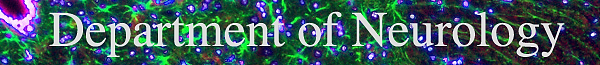 Seminar Guest Speaker
Rachael Sirianni, PhD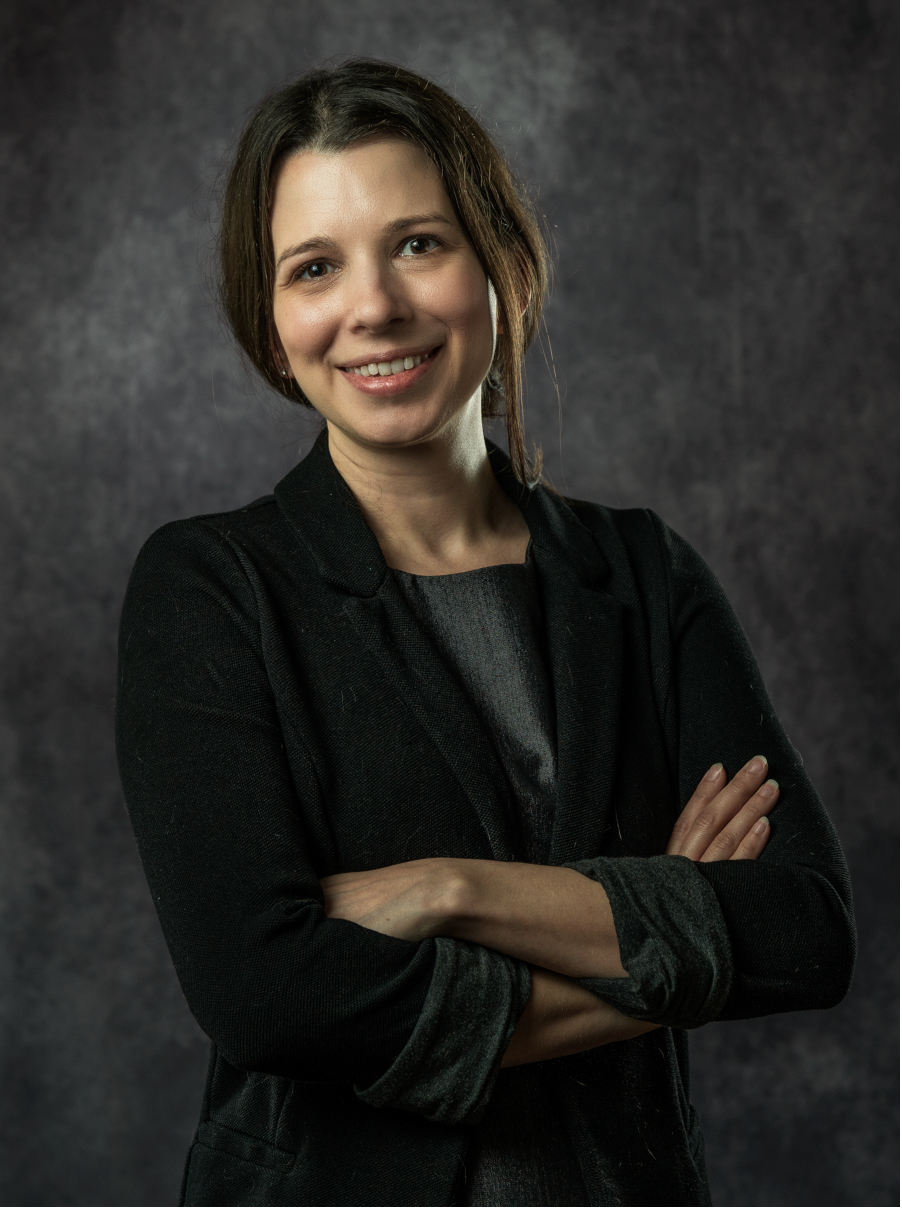 Professor, Vice Chair of ResearchDepartment of Neurosurgery“Targeting drug delivery to the CNS: mechanisms, challenges, and opportunities” 
Tuesday, December 12, 202311:00 a.m. – 12:00 p.m.AS6-2072ORZoom link: Join from PC, Mac, Linux, iOS or Android: https://umassmed.zoom.us/j/95969793569?pwd=VlRQY0RRdUczYjRDTDdlYlU4WGtkUT09    Password: 799364